About meMy passion lies in transforming innovative thinking into reality: UX Design allows me to have a holistic approach to the overall experience, thanks to my Fashion and Sociology background I can easily understand and predict customer needs. I am comfortable presenting work to clients and stakeholders, I have experience designing products for international markets, collaborating with remote teams both creative and technical, as well as mentoring designers. It is very important for me to work in a positive and collaborative environment, so I use my energy to create good vibes, motivate the team, inspire new projects and initiate cooperation.ExperienceSenior UX Designer - ExpediaSep 2019 – Present, London, UKAs UX Designer for Expedia Media Solution I create new experiences to deliver adverts that maximise revenue for Partners and satisfy customer needs without interrupting their shopping journey. Every product goes through rigorous validation and has its own UX and Content style guides. I work closely with the Hotels.com and Expedia UX Teams to keep alignment across EG brands and ensure consistency of our products, as well as high customer centricity across International markets.UX Lead - VoucherCodesApr 2018 – Sep 2019, London, UKAs UX Lead I ensured a smooth User Experience of website and mobile apps, working closely with PMs, Data Analysts and Front end developers on a daily basis. Following the UX process my team and I delivered an excellent User Centric product in a highly SEO driven business. I have been managing and mentoring the UX Team, set up the design system to align the experience across device and platform.UX/UI Designer - TUIOct 2017 – Apr 2018, London, UKIn the “TUI Mobile Hub” I have been working in a X-functional team with Android and iOS developers, learning deeply about the two systems. I implemented the design system to standardise components that need to be adapted to different markets, keeping the flow consistent x-device with special focus on Native design patterns and interactions.UX/UI Designer - BetwayJuly 2014 – Oct 2017, London, UKI joined Betway as Visual Designer and evolved to UX/UI designer. I have been Creating high fidelity wireframes, storyboards, and concepts, developed prototypes that illustrate hierarchy and navigation. I Produced UI style guides that adapt and flow with responsive design systems. Particular focus on landing pages and working on conversion and performance.EducationWeb Master Adobe CertifiedBA Hons in Design & Fashion at Università degli Studi di Urbino ‘Carlo Bo’LanguagesItalian native speakerEnglish fluent
Spanish intermediate
French conversational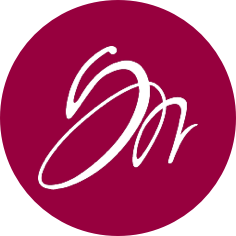 Sara Ninno UX Designerwww.saraninno.comninnler@hotmail.com+44 (0) 742 906 669 6